Чем полезна пальчиковая гимнастика?1. Развивает речь. Упражняя и ритмично двигая пальчиками, ребёнок активизирует речевые центры головного мозга. 2. Пальчиковая гимнастика развивает умение ребёнка подражать нам, взрослым, учит вслушиваться в нашу речь и её понимать, повышает речевую активность и создаёт благоприятную эмоциональную атмосферу.3. Учит ребёнка концентрировать внимание и правильно его распределять.Это очень важное умение, его нужно формировать.От этого умения во многом зависят школьные успехи.4. Ребёнок стихами сопровождает упражнения из пальчиковой гимнастики, это делает его речь более чёткой, ритмичной, яркой, усиливается контроль над своими движениями.5. В пальчиковых играх можно запоминать многое: и положение пальцев, и последовательность движений, да просто стихи. Идёт развитие памяти ребёнка.6. Можно развивать с помощью пальчиковой гимнастики фантазию и воображение.Ведь руками можно « рассказывать» целые истории. Сначала пример показывает взрослый, а потом ребёнок может сочинить свои «пальчиковые истории».7. После всех этих упражнений кисти и пальцы рук станут сильными, подвижными, гибкими. А это поможет в освоении навыка письма! ВЫПОЛНЕНИЕ ФИГУРОК ИЗ ПАЛЬЦЕВ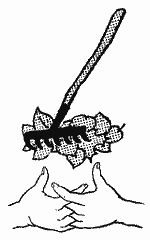 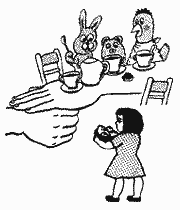 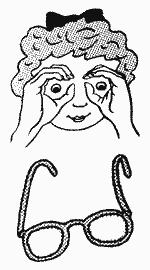 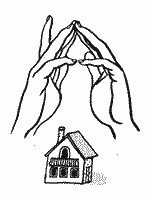 